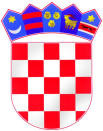 REPUBLIKA HRVATSKAOSNOVNA ŠKOLA IVAN GORAN KOVAČIĆ ČEPIĆPurgarija Čepić 1, 52232 KršanKLASA: 007-04/22-02/06URBROJ: 2144-19-01-22-4Purgarija Čepić, 6. listopada 2022. ZAKLJUČCIsa sjednice Školskog odboraodržane 6. listopada 2022. godineRazmatran je i prihvaćen zapisnik sa prethodne, 13. sjednice Školskog odbora održane dana 26. kolovoza 2022. godine;Članovi Školskog odbora jednoglasno su, na prijedlog Učiteljskog vijeća i ravnatelja, donijeli Školski kurikul za školsku 2022./2023. godinu;Članovi Školskog odbora jednoglasno su, na prijedlog ravnateljice, uz prethodnu raspravu Učiteljskog vijeća i Vijeća roditelja, donijeli Godišnji plan i program rada za školsku 2022./2023. Godinu;Nazočni članovi jednoglasno su donijeli Financijski plan OŠ Ivan Goran Kovačić Čepić za 2023. godinu te Projekcije za 2024. i 2025. godinu;Predsjednik Školskog odbora:Dolores Pilaš, prof.